SRIJEDA,16.2.2022. TEHNIČKA KULTURA- SVI UČENICIZADATAK: IZREŽI PO ZADANOJ CRTI ČESTITKU U OBLIKU SRCA. PRESAVINI ČESTITKU DA DOBIJEŠ SRCE. OBOJI JU I UKRASI, A ZATIM NAPIŠI ČESTITKU ZA VALENTINOVO PRIJATELJICI U RAZREDU. ČESTITKU DONESI U ŠKOLU.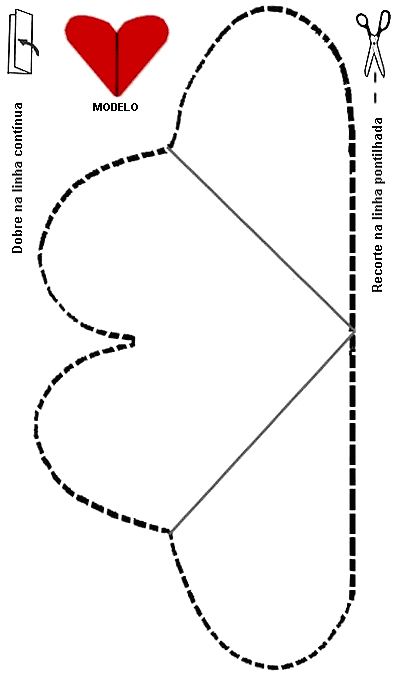 